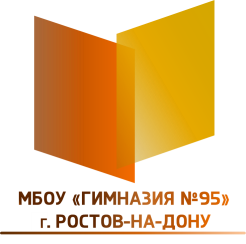 муниципальное бюджетное общеобразовательное учреждение города Ростова-на-Дону  «Гимназия № 95»   344090, г.Ростов-на-Дону, ул.Быковского,5; тел./факс: 8(863)222-02-46, Е-mail: 95roos@mail.ruПорядок и основания перевода,  отчисления и восстановления обучающихся в муниципальном бюджетном общеобразовательном учреждении города Ростова-на-Дону «Гимназия № 95»1. Общие положения1.1.Настоящие Правила разработаны с целью соблюдения законодательства Российской Федерации в области образования  в части перевода учащихся в общеобразовательные учреждения, отчисления учащихся из муниципального бюджетного общеобразовательного учреждения города Ростова-на-Дону  «Гимназия №95» (далее – Правила, Гимназия) и обеспечения их права на получение общего образования.1.2. Настоящие Правила перевода и отчисления учащихся Гимназии разработаны и осуществляются в соответствии с Конституцией  Российской Федерации,  федеральным законом «Об образовании в Российской Федерации» №273 – ФЗ от 29.12.2012, приказом Министерства образования и науки Российской Федерации  от 12 марта 2014 года №177 «Об утверждении порядка  и условий осуществления перевода  обучающихся из одной организации, осуществляющей образовательную деятельность по образовательным программам начального общего, основного общего и среднего общего образования в другие организации».1.3. Перевод учащихся не зависит от периода (времени) учебного года.2. Отчисление учащегося из образовательного учреждения.2.1.Требование обязательности среднего общего образования применительно к конкретному учащемуся сохраняет силу до достижения им возраста восемнадцати  лет, если соответствующее образование не было получено учащимся ранее.2.2. Основанием отчисления учащегося из образовательной организации является:* получение образования (завершение обучения);* инициатива учащегося или родителей (законных представителей) несовершеннолетнего учащегося, в том числе в случае перевода учащегося для продолжения освоения образовательной программы  в другую организацию, осуществляющую образовательную деятельность;*по инициативе школы, в случае применения к учащемуся, достигшему возраста пятнадцати лет, отчисления как меры дисциплинарного взыскания;* по обстоятельствам, не зависящим от воли учащегося или родителей (законных представителей) несовершеннолетнего учащегося и образовательной организации, осуществляющей образовательную деятельность, в том числе  в случае ликвидации организации, осуществляющей образовательную деятельность.2.3. Документы об отчислении учащегося хранятся в образовательной организации в течение пяти лет.2.4. Образовательная организация несёт ответственность за организацию учёта движения учащихся в порядке, установленном законодательством Российской Федерации в области образования3. Перевод совершеннолетнего учащегося
по его инициативе или несовершеннолетнего
учащегося по инициативе его родителей
(законных представителей)3.1. В случае перевода совершеннолетнего учащегося по его инициативе или несовершеннолетнего учащегося по инициативе его родителей (законных представителей) совершеннолетний учащийся или родители (законные представители) несовершеннолетнего учащегося:осуществляют выбор принимающей организации;обращаются в выбранную организацию с запросом о наличии свободных мест, в том числе с использованием сети Интернет;при отсутствии свободных мест в выбранной организации обращаются в органы местного самоуправления в сфере образования соответствующего муниципального района, городского округа для  определения принимающей организации из числа муниципальных образовательных организаций;обращаются в Гимназию с заявлением об отчислении учащегося в связи с переводом в принимающую организацию. Заявление о переводе может быть направлено в форме электронного документа с использованием сети Интернет.3.2. В заявлении совершеннолетнего учащегося или родителей (законных представителей) несовершеннолетнего учащегося об отчислении в порядке перевода в принимающую организацию указываются:а) фамилия, имя, отчество (при наличии) учащегося;б) дата рождения;в) класс и профиль обучения (при наличии);г) наименование принимающей организации. В случае переезда в другую местность указывается только населенный пункт, субъект Российской Федерации.3.3. На основании заявления совершеннолетнего учащегося или родителей (законных представителей) несовершеннолетнего учащегося об отчислении в порядке перевода Гимназия в трехдневный срок издает приказ об отчислении учащегося в порядке перевода с указанием принимающей организации.3.4. Гимназия  выдает совершеннолетнему учащемуся или родителям (законным представителям) несовершеннолетнего учащегося следующие документы:-личное дело учащегося, иные документы представленные при приеме в Гимназию-документы, содержащие информацию об успеваемости учащегося в текущем учебном году (выписка из классного журнала с текущими отметками и результатами промежуточной аттестации), заверенные печатью школы и подписью директора школы.4. Перевод учащегося в случае
прекращения деятельности Гимназии
аннулирования лицензии, лишения ее государственной
аккредитации по соответствующей образовательной программе
или истечения срока действия государственной аккредитации
по соответствующей образовательной программе; в случае
приостановления действия лицензии, приостановления действия
государственной аккредитации полностью или в отношении
отдельных уровней образования4.1. О предстоящем переводе Гимназия  в случае прекращения своей деятельности обязана уведомить совершеннолетних учащихся, родителей (законных представителей) несовершеннолетних учащихся в письменной форме в течение пяти рабочих дней с момента издания распорядительного акта учредителя о прекращении деятельности школы, а также разместить указанное уведомление на своем официальном сайте в сети Интернет. Данное уведомление должно содержать сроки предоставления письменных согласий  на перевод в принимающую организацию.4.2. О причине, влекущей за собой необходимость перевода учащихся, Гимназия  обязана уведомить учредителя, совершеннолетних учащихся или родителей (законных представителей) несовершеннолетних учащихся в письменной форме, а также разместить указанное уведомление на своем официальном сайте в сети Интернет:-в случае аннулирования лицензии на осуществление образовательной деятельности - в течение пяти рабочих дней с момента вступления в законную силу решения суда;-в случае приостановления действия лицензии - в течение пяти рабочих дней с момента внесения в Реестр лицензий сведений, содержащих информацию о принятом федеральным органом исполнительной власти, осуществляющим функции по контролю и надзору в сфере образования, или органом исполнительной власти субъекта Российской Федерации, осуществляющим переданные Российской Федерацией полномочия в сфере образования, решении о приостановлении действия лицензии на осуществление образовательной деятельности;- в случае лишения Гимназии государственной аккредитации полностью или по соответствующей образовательной программе, а также приостановления действия государственной аккредитации полностью или в отношении отдельных уровней образования - в течение пяти рабочих дней с момента внесения в Реестр организаций, осуществляющих образовательную деятельность по имеющим государственную аккредитацию образовательным программам, сведений, содержащих информацию о принятом федеральным органом исполнительной власти, осуществляющим функции по контролю и надзору в сфере образования, или органом исполнительной власти субъекта Российской Федерации, осуществляющим переданные Российской Федерацией полномочия в сфере образования (далее - аккредитационные органы), решении о лишении Гимназии государственной аккредитации полностью или по соответствующей образовательной программе или о приостановлении действия государственной аккредитации полностью или в отношении отдельных уровней образования;- в случае если до истечения срока действия государственной аккредитации по соответствующей образовательной программе осталось менее 105 дней и у Гимназии отсутствует полученное от аккредитационного органа уведомление о приеме заявления о государственной аккредитации по соответствующей образовательной программе и прилагаемых к нему документов к рассмотрению по существу - в течение пяти рабочих дней с момента наступления указанного случая;- в случае отказа аккредитационного органа Гимназии  в государственной аккредитации по соответствующей образовательной программе, если срок действия государственной аккредитации по соответствующей образовательной программе истек, - в течение пяти рабочих дней с момента внесения в Реестр организаций, осуществляющих образовательную деятельность по имеющим государственную аккредитацию образовательным программам, сведений, содержащих информацию об издании акта аккредитационного органа об отказе Гимназии  в государственной аккредитации по соответствующей образовательной программе.4.3. Гимназия  доводит до сведения обучающихся и их родителей (законных представителей) полученную от учредителя информацию об организациях, реализующих соответствующие образовательные программы, которые дали согласие на перевод обучающихся из Гимназии, а также о сроках предоставления письменных согласий лиц, на перевод в принимающую организацию. Указанная информация доводится в течение десяти рабочих дней с момента ее получения и включает в себя: наименование принимающей организации (принимающих организаций), перечень образовательных программ, реализуемых организацией, количество свободных мест.4.4. После получения соответствующих письменных согласий, Гимназия  издает приказ об отчислении учащихся в порядке перевода в принимающую организацию с указанием основания такого перевода (прекращение деятельности организации, аннулирование лицензии, лишение организации государственной аккредитации по соответствующей образовательной программе, истечение срока действия государственной аккредитации по соответствующей образовательной программе).4.5. В случае отказа от перевода в предлагаемую принимающую организацию совершеннолетний  учащийся или родители (законные представители) несовершеннолетнего учащегося указывают об этом в письменном заявлении.4.6. Образовательная организация   передает в принимающую организацию списочный состав  учащихся, копии учебных планов, соответствующие письменные согласия,  личные дела учащихся.5. Исключение учащегося из образовательной организации.5.1. По решению Совета школы и педагогического совета, по согласованию с МКУ Советского района города Ростова – на - Дону и на основании решения районной комиссии по делам несовершеннолетних  и защите их прав при администрации Советского района города Ростова – на - Дону за совершение противоправных действий, грубые   нарушения Устава Гимназии допускается как крайняя мера педагогического воздействия исключение  из образовательной организации учащихся, достигших возраста пятнадцати лет.Исключение учащегося из образовательной организации применяется, если меры воспитательного характера не дали результата и дальнейшее пребывание учащегося  в образовательной организации оказывает отрицательное влияние на других учащихся, нарушает их права и права  работников школы, а также нормальное функционирование школы.5.2.   Педагогический совет готовит представление  в комиссию по делам несовершеннолетних и защите их прав при администрации Советского района города Ростова – на - Дону об исключении несовершеннолетних, не получивших   общего образования   из  образовательной организации и организации их дальнейшего обучения в случаях, предусмотренных федеральным законом «Об образовании в Российской Федерации» №273 – ФЗ от 29.12.2012.5.3. Решение об исключении учащегося, не получившего общего образования, принимается с учётом мнения его родителей (законных  представителей) и с согласия комиссии по делам несовершеннолетних и защите их прав. Решение об исключении детей-сирот и детей, оставшихся без попечения  родителей, принимается  с согласия комиссии  по делам несовершеннолетних и защите их прав и органа опеки и попечительства.5.4. Образовательная организация обязана незамедлительно проинформировать об исключении учащегося из образовательного учреждения  его родителей (законных представителей), МКУ Отдел образования  Советского района города  Ростова-на-Дону5.5. Решение  об исключении учащегося оформляется приказом директора образовательной  организации.6. Правила перевода учащихся в следующий класс6.1.   В следующий класс переводятся обучающиеся, освоившие в полном объёме образовательную программу учебного года.6.2. Перевод обучающихся в следующий класс производится по решению педагогического совета Гимназии на основании документально подтверждённого оценками в классном журнале представления классного руководителя.6.3. Обучающиеся, не освоившие общеобразовательную программу  предыдущего уровня, не допускаются к обучению на следующей уровень общего образования.6.4. Обучающиеся переводных классов, имеющие по итогам учебного года академическую задолженность, переводятся в следующий класс условно.6.5. Обучающиеся на уровне начального общего, основного общего образования, не освоившие программу учебного года и имеющие академическую задолженность, по заявлению их родителей (законных представителей) оставляются на повторное обучение, переводятся на обучение по адаптированным образовательным программам в соответствии с рекомендациями психолого-медико-педагогической комиссии либо по индивидуальному учебному плану.6.6. Обучающиеся 1 класса  на повторный курс обучения не оставляются.6.7. Обучающиеся переводного класса, имеющие по всем предметам, изучавшимся в этом классе четвертные (полугодовые) и годовые отметки «5», награждаются похвальным листом «За отличные успехи в учении».6.9. Перевод обучающихся в следующий класс оформляется приказом по Гимназии.6.10. После издания приказа о переводе обучающихся в следующий класс, классный руководитель обязан в пятидневный срок оформить личные дела учеников и передать их директору Гимназии на утверждение.7. Правила условного перевода и порядкаликвидации академической задолженности обучающимися7.1.    Условный перевод в следующий класс применяется на уровне начального общего, основного общего и среднего общего образования.7.2.   Решение об условном переводе обучающихся в следующий класс принимается педагогическим советом Гимназии, который определяет сроки ликвидации задолженности (в течение месяца, четверти, учебного года). Гимназия  обязана создать условия обучающимся для ликвидации этой задолженности и обеспечить контроль за своевременностью её ликвидации.7.3.  Решение педагогического совета об условном переводе обучающихся утверждается приказом директора Гимназии.7.4.Для работы с обучающимися, условно переведенными в следующий класс, приказом директора по Гимназии:-  назначаются учителя, которые помогают обучающимся ликвидировать задолженность, организуют занятия      по усвоению учебной программы соответствующего предмета в полном объеме;-  устанавливаются место, время проведения занятий; форма ведения текущего учёта знаний обучающихся; сроки проведения итогового контроля;- ответственность за ликвидацию ими академической задолженности в течение следующего учебного года возлагается на их родителей (законных представителей).7.5.   Учебный материал по каждому предмету должен соответствовать учебной программе и тематическому планированию, утвержденному директором Гимназии.7.6.  Формы и методы работы определяются учителем в зависимости от уровня знаний обучающихся и их индивидуальных особенностей.7.7.  Весь материал, отражающий работу с обучающимися, переведенными условно, вносится в отдельное делопроизводство и хранится в Гимназии до окончания учебного года.7.8.  По результатам промежуточного контроля педагогический совет принимает решение о ликвидации академической задолженности.7.9. Обучающиеся имеют право:- на организацию занятий для ликвидации академической задолженности.7.10. Обучающиеся обязаны:- посещать занятия, организованные Гимназией;- ликвидировать академическую задолженность в течение следующего учебного года, в сроки, установленные приказом директора Гимназии.7.11. Родители (законные представители) обучающихся должны быть в трехдневный срок  в установленной форме ознакомлены классным руководителем с решением педсовета и приказом по Гимназии,  определяющими порядок ликвидации академической задолженности, и обязаны  контролировать выполнение п. 7.10 настоящего Положения своими  детьми.7.12. Итоговая отметка по предмету по окончании срока ликвидации задолженности выставляется комиссией, созданной приказом директора в протокол ликвидации академической задолженности.7.13. Обучающиеся, переведенные условно в следующий класс, в отчёте на начало учебного года указываются в составе того класса, в который переведены условно.7.14 Выписка из приказа, изданного директором Гимназии на основании решения педагогического совета по результатам промежуточного контроля об окончательном переводе обучающихся в следующий класс или повторном обучении в предшествующем классе, находится в личном деле обучающегося.8. Перевод обучающихся в другой класс параллели8.1   Перевод обучающихся в другой класс параллели осуществляется на основании заявления родителей (законных представителей) обучающихся при условии обязательного соблюдения санитарно-гигиенических и лицензионных требований к условиям осуществления образовательного процесса в том классе, в который  переводится обучающийся и в том классе, в котором он обучался, окончательное решение о переводе в другой класс принимает директор Гимназии.8.2.   Перевод обучающегося в другой класс параллели оформляется приказом директора образовательного учреждения персонально в отношении каждого обучающегося. «Рассмотрено  Советом МБОУ «Гимназия № 95»»Председатель совета___________ Л.Э. ЕсауленкоПротокол №___«___»___________20_____«Согласовано и рекомендовано к утверждению педагогическим советом»Председатель совета___________Д.О. ВащинниковПротокол №____«___»____________20____«Утвержден»Директор МБОУ «Гимназия № 95»___________Д.О. ВащинниковПриказ  №____«___»____________20____